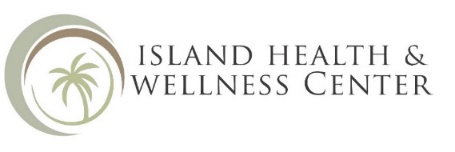 Patient  Information SheetToday’s Date:______/______/_______   	 Full First Name:__________________________   Last Name:___________________________				Nickname: __________________________Date of Birth:  _______/_______/__________	Age: ________   Mailing Address:______________________________________________   ZIP:__________Physical Address:______________________________________________ ZIP:__________Cell Phone: (______)___________________        Home Phone: (______)___________________Social Security # (Last 4 Digits):  X  X  X – X  X -- ___   ___   ___   ___May we leave a voice message: 	YES______  NO_______May we send a text message: 	YES______  NO_______May we send an email: 		YES______  NO_______Email:____________________________@_______________ Occupation:_______________________  Employer:___________________________EMERGENCY CONTACT:Name: ___________________________________________________________________Phone: (______)________________   Relationship to Patient:_______________________DO YOU CURRENTLY HAVE: 1) Health Insurance: 	YES______  NO_______ *IF YES, Does it cover Mental Health? YES______  NO_______2) Medicare or Medicaid:   YES______  NO_______ *If YES, please sign waiver regarding reimbursement*ALLERGIES: Do you have Allergies? 	YES______  NO_______Please list any Allergies:_________________________________________________________Signature of Patient/Guardian:  X_________________________________________________Printed Name of Patient/Guardian:________________________________________________Date: ______/______/_______ACKNOWLEDGEMENT OF RECEIVING PRIVACY POLICY AND AUTHORIZATION TO USE & DISCLOSE PROTECTED HEALTH INFORMATIONBy signing below, I acknowledge that I have received a copy of the Privacy Policy of Island Health & Wellness Center and that I authorize Island Health & Wellness Center to use and disclose my protected health information for the purposes of treatment, payment and healthcare operations, as described in the Privacy Policy._________________________________________________              ___________________________(Signature of Patient or Authorized Representative) 		       (Date)_________________________________________________	      ____________________________(Print Name of Patient or Authorized Representative)		       (Relationship to Patient)GENERAL CONSENT FOR TREATMENTI request and authorize health care services by my provider and his/her designee(s), at Island Health & Wellness Center, as my provider may deem advisable and in my best interest.  This may include routine diagnostic, medication prescription/administration and laboratory procedures.  I understand that my provider and designee(s) will inform me of the services being provided and discuss the reason/rationale and need for what is being provided. I understand that I have the right to refuse services and/or treatment, even against medical advice.  I understand that excluding emergency or extraordinary circumstances, no substantial procedure will be performed without providing me an opportunity to accept or decline that procedure.  Informed consent means the medical provider must disclose information to me including expected benefits and risks of a particular procedure and/or treatment.  _________________________________________________              ___________________________(Signature of Patient or Authorized Representative) 		       (Date)_________________________________________________	      ___________________________(Print Name of Patient or Authorized Representative)		       (Relationship to Patient)